Associate Of Applied Science, Sports and Fitness Management to Bachelor of Science, Exercise Science, Exercise Specialist ConcentrationThe Exercise Specialist concentration enables students to prepare for work in the clinical setting, ranging from a career in wellness to cardiac rehabilitation The B.S. in Exercise Science is fully offered On-Ground at the Kent Campus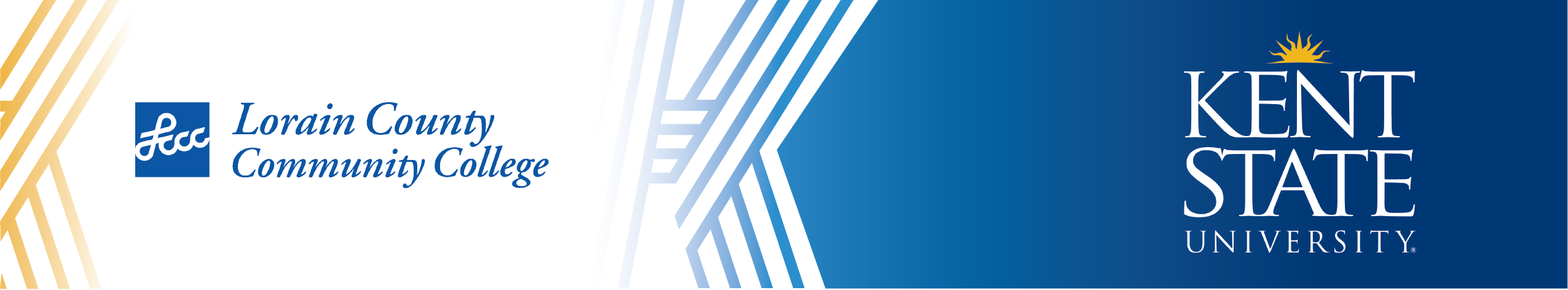 1 A student must register for the orientation course when enrolling for more than six credit hours per semester or any course that would result in an accumulation of 13 or more credit hours.2 Indicates that this course has a prerequisite.3 Indicates that this course has a prerequisite or may be taken concurrently.4 Elective selected from the general education/transfer module.^ Students who have successfully completed BSCI 11010/BSCI 11020 or BSCI 21010/BSCI 21020 may use those courses in place of ATTR 25057/ATTR 25058 and EXSC 25057/EXSC 25058.@ Course may be taken at Lorain County Community College and transferred to Kent State. However, please be aware of Kent State’s residence policy, which can be found in the Kent State University Catalog.Graduation RequirementsRequirements to graduate with the BS degree program: To graduate, students must have minimum 120 credit hours, 39 upper-division credit hours of coursework, a minimum 2.250 major GPA and minimum 2.000 cumulative GPA. They must also fulfill an approved experiential learning experience, a two-course diversity requirement (domestic and global), complete a writing intensive course with a minimum C (2.000) grade. More specific graduation requirement information can be found in the Academic Policies section of the Kent State University Catalog (www.kent.edu/catalog).This information is provided solely for the convenience of the reader, and Kent State University expressly disclaims any liability which may otherwise be incurred. This publication is neither a contract nor an offer to make a contract. While every effort has been made to ensure the accuracy of the information, Kent State University reserves the right to make changes at any time with respect to course offerings, degree requirements, services provided, or any other subject addressed herein.It is recommended that students intending to pursue the Bachelor of Science (BS), Exercise Science through Kent State University consult with academic advisors at both Lorain County Community College and Kent State University.Contact Information:Kent State UniversityAcademic Partnerships330-672-7341pathways@kent.eduLorain County Community CollegeUniversity Partnership(440) 366-4949UP@lorainccc.eduLast Updated June 2023Course Subject and TitleCreditHoursUpperDivisionNotes on Transfer Coursework to Kent StateSemester One: [16 Credit Hours] Lorain County Community CollegeSemester One: [16 Credit Hours] Lorain County Community CollegeSemester One: [16 Credit Hours] Lorain County Community CollegeSemester One: [16 Credit Hours] Lorain County Community CollegeBIOG 221 Anatomy & Physiology I ^4BIOG 221 + BIOG 222 equates to BSCI 21010 (KBS, KLAB) & BSCI 21020 (KBS, KLAB)ENGL 161 College Composition I3ENG 11011 (KCP1)HLED 151 Personal Health	 HLED 152 Community Health	 HLED 156 Health and Wellness2HED 1X000HED 11580HED 11570HPED 165 Introduction to Exercise Science3EXSC 15010HPED 173 Biomechanics of Resistance Training3■ATTR 35054SDEV 101 Introduction to the LCCC Community 11TRAN 1X000Semester Two: [16 Credit Hours] Lorain County Community CollegeSemester Two: [16 Credit Hours] Lorain County Community CollegeSemester Two: [16 Credit Hours] Lorain County Community CollegeSemester Two: [16 Credit Hours] Lorain County Community CollegeBIOG 222 Anatomy & Physiology II 2 ^4BIOG 221 + BIOG 222 equates to BSCI 21010 (KBS, KLAB) & BSCI 21020 (KBS, KLAB)CMMC 151 Oral Communication3COMM 15000 (KADL)ENGL 162 College Composition II 23ENG 21011 (KCP2)HPED 261 Exercise Physiology Foundations 33PESP 2X000MTHM 168 Statistics 53MATH 10041 (KMCR)Semester Three: [16 Credit Hours] Lorain County Community CollegeSemester Three: [16 Credit Hours] Lorain County Community CollegeSemester Three: [16 Credit Hours] Lorain County Community CollegeSemester Three: [16 Credit Hours] Lorain County Community CollegeHLED 153 First Aid and Safety2ATTR 25036HPED 152 Application of Activities Across A Lifespan3PESP 25033HPED 272 Exercise Physiology II 23PESP 2X000HPED 275 Kinesiology 23EXSC 2X000PEWL 151 Stress Management1PWS 1X000PEFT/PEWL Elective1PWS 1X000Humanities Elective 43(KHUM/KFA)Semester Four: [15 Credit Hours] Lorain County Community CollegeSemester Four: [15 Credit Hours] Lorain County Community CollegeSemester Four: [15 Credit Hours] Lorain County Community CollegeSemester Four: [15 Credit Hours] Lorain County Community CollegeBIOG 153 Basic Human Nutrition3NUTR 1X000 (KBS)HPED 172 Exercise Management for Special Populations2PESP 1X000HPED 285 Practicum Seminar Sports and Fitness Professional 22PWS 2X000PEFT 185 Ropes Course1PWS 1X000PSYH 151 Introduction to Psychology3PSYC 11762 (KSS) (DIVD)SOCY 151G Introduction to Sociology3SOC 12050 (KSS) (DIVD) (DIVG)PEFT/PEWL Elective1PWS 1X00063 Total Credit Hours to Graduate with the AAS Degree from Lorain County Community College63 Total Credit Hours to Graduate with the AAS Degree from Lorain County Community College63 Total Credit Hours to Graduate with the AAS Degree from Lorain County Community College63 Total Credit Hours to Graduate with the AAS Degree from Lorain County Community CollegeCourse Subject and TitleCreditHoursUpperDivisionNotes on Transfer Coursework to Kent StateSemester Five: [17-18 Credit Hours] Kent State University Semester Five: [17-18 Credit Hours] Kent State University Semester Five: [17-18 Credit Hours] Kent State University Semester Five: [17-18 Credit Hours] Kent State University MATH 11009 Modeling Algebra (KMCR)or MATH 11010 Algebra for Calculus (KMCR)3-4@MTHM 171 equates to MATH 11010 CHEM 10060 General Chemistry I (KBS)4@CHMY 171 equates to CHEM 10060 & 10062CHEM 10062 General Chemistry I Laboratory (KBS) (KLAB)1@CHMY 171 equates to CHEM 10060 & 10062SEPP 20026 Psychological Foundations of Sport and Exercise3Kent Core Humanities (KHUM)3@NUTR 23511 Science of Human Nutrition3@BIOG 268Semester Six: [17 Credit Hours] Kent State UniversitySemester Six: [17 Credit Hours] Kent State UniversitySemester Six: [17 Credit Hours] Kent State UniversitySemester Six: [17 Credit Hours] Kent State UniversityCHEM 10061 General Chemistry II (KBS)4@CHMY 172 equates to CHEM 10061 & 10063CHEM 10063 General Chemistry II Laboratory (KBS) (KLAB)1@CHMY 172 equates to CHEM 10061 & 10063EXSC 35068 Statistics for The Exercise Scientist3■GERO 14029 Introduction to Gerontology (DIVD) (KSS)3@HMSR 121 equates to GERO 14029 EXSC 45080 Physiology of Exercise (WIC)3■Kent Core Fine Arts (KFA)3@Semester Seven: [15-16 Credit Hours] Kent State UniversitySemester Seven: [15-16 Credit Hours] Kent State UniversitySemester Seven: [15-16 Credit Hours] Kent State UniversitySemester Seven: [15-16 Credit Hours] Kent State UniversityATTR 35040 Strength and Conditioningor EXSC 45040 Advanced Strength and Conditioning2-3■@ HPED 222 equates to ATTR 35040EXSC 35075 Exercise Programming3■EXSC 40612 Exercise Leadership for The Older Adult3■EXSC 45070 Electrocardiography for The Exercise Physiologist3■EXSC 45481 Seminar in Exercise Physiology1■Upper-Division Elective3■(If needed to reach 39 UD hours)Semester Eight: [15 Credit Hours] Kent State UniversitySemester Eight: [15 Credit Hours] Kent State UniversitySemester Eight: [15 Credit Hours] Kent State UniversitySemester Eight: [15 Credit Hours] Kent State UniversityATTR 45040 Pathology and Pharmacology for Allied Health Care Providersor EXSC 41000 Exercise Implementation: An Exercise Intervention Program3■EXSC 45022 Exercise Leadership or EXSC 45023 Professional Certificate Preparation2■EXSC 45065 Exercise Testing3■EXSC 45492 Internship in Physical Fitness and Cardiac Rehabilitation (ELR)3■SPAD 35025 Facility Managementor PH 30015 United States Health Care System3■Upper-Division Elective1■(If needed to reach 39 UD hours)127-129 Total Credit Hours to Graduate with the BS, including transfer coursework, from Kent State University127-129 Total Credit Hours to Graduate with the BS, including transfer coursework, from Kent State University127-129 Total Credit Hours to Graduate with the BS, including transfer coursework, from Kent State University127-129 Total Credit Hours to Graduate with the BS, including transfer coursework, from Kent State University